Tudhoe Moor Nursery School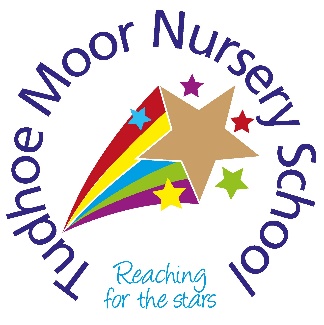 Waiting List FormCONTACT DETAILSCONTACT DETAILSChild’s Name:Child’s Name:Child’s Date of Birth:Child’s Date of Birth:Address:Address:Postcode:Postcode:Name of Parent/Carer:Name of Parent/Carer:Telephone Number:Telephone Number:Email:Email:PREFERENCES (Please circle or highlight)PREFERENCES (Please circle or highlight)What type of place are you applying for? 2 Year Old                3 Year OldWhat type of place are you applying for? 2 Year Old                3 Year OldIf you are applying for a 2 year old place are you applying for…Funded         Working funded       Paying        UnsureIf you are applying for a 2 year old place are you applying for…Funded         Working funded       Paying        UnsureIf you are applying for a 3 year old place are you applying for…15 hours           30 hours               UnsureIf you are applying for a 3 year old place are you applying for…15 hours           30 hours               UnsurePreferred start date: Preferred start date: When would you like your child to attend?Morning   /   Afternoon   /   All day   /   No preferenceOther:Please note we cannot guarantee there will be availability for your preferred sessions. A member of staff will be in touch to discuss options with you once this form has been received. When would you like your child to attend?Morning   /   Afternoon   /   All day   /   No preferenceOther:Please note we cannot guarantee there will be availability for your preferred sessions. A member of staff will be in touch to discuss options with you once this form has been received. Date of Application:Signed: